Утверждено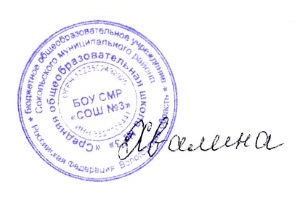 приказ № 94 от 28.08.2020г. Директор___________               _С.А.Хвалина«Дорожная карта» по выполнению  показателей  результативности достижения  результата регионального  проекта  Центра образования цифрового и гуманитарного профилей«Точка роста» БОУ СМР «СОШ №3»Результат регионального проектаНаименование показателя результативностиЕдиницаизмеренияЗначениепоказателярезультативностиВыполнение на 01.10.2020Выполнение на  31.12.2020  ПримечанияОбновлена материально-техническая база для формирования у обучающихся современных технологических и гуманитарных навыков. Создана материально-техническая базадля реализации основных и дополнительныхобщеобразовательных программ цифрового игуманитарного профилей в общеобразовательных организациях, расположенных в сельской местности и малых городах  Численность детей, осваивающих учебный предмет «Технология» на базе Центров образования цифрового и гуманитарного профилей «Точка роста»Человек861745745Уменьшение количества учащихся   в ОО в связи с переходом в новую образовательную  организациюОбновлена материально-техническая база для формирования у обучающихся современных технологических и гуманитарных навыков. Создана материально-техническая базадля реализации основных и дополнительныхобщеобразовательных программ цифрового игуманитарного профилей в общеобразовательных организациях, расположенных в сельской местности и малых городах  Численность детей, осваивающих учебный предмет «Основы безопасности жизнедеятельности» на базе Центров образования цифрового и гуманитарного профилей «Точка роста»Человек1981981988- 11 классОбновлена материально-техническая база для формирования у обучающихся современных технологических и гуманитарных навыков. Создана материально-техническая базадля реализации основных и дополнительныхобщеобразовательных программ цифрового игуманитарного профилей в общеобразовательных организациях, расположенных в сельской местности и малых городах  Численность детей, осваивающих учебный предмет «Информатика» на базе Центров образования цифрового и гуманитарного профилей «Точка роста»Человек3213213217- 11 классОбновлена материально-техническая база для формирования у обучающихся современных технологических и гуманитарных навыков. Создана материально-техническая базадля реализации основных и дополнительныхобщеобразовательных программ цифрового игуманитарного профилей в общеобразовательных организациях, расположенных в сельской местности и малых городах  Численность детей, охваченных дополнительными общеразвивающими программами на базе Центров образования цифрового и гуманитарного профилей «Точка роста»Человек809809Краткосрочные дополнительные  общеразвивающие программы Обновлена материально-техническая база для формирования у обучающихся современных технологических и гуманитарных навыков. Создана материально-техническая базадля реализации основных и дополнительныхобщеобразовательных программ цифрового игуманитарного профилей в общеобразовательных организациях, расположенных в сельской местности и малых городах  Численность детей, занимающихся шахматами на постоянной основе, на базе Центров образования цифрового и гуманитарного профилей «Точка роста»Человек202020 Программа внеурочной деятельности «Белая ладья»Обновлена материально-техническая база для формирования у обучающихся современных технологических и гуманитарных навыков. Создана материально-техническая базадля реализации основных и дополнительныхобщеобразовательных программ цифрового игуманитарного профилей в общеобразовательных организациях, расположенных в сельской местности и малых городах  Численность человек, ежемесячно использующих инфраструктуру Центров образования цифрового и гуманитарного профилей «Точка роста» для дистанционного образованияЧеловек100100100Урок ЦифрыУрок  безопасности Онлайн- трансляция Дней открытых дверей  ВУЗов Прохождение социально- психологического тестирования, профессионального тестированияУчастие в проекте «Проектория»Обновлена материально-техническая база для формирования у обучающихся современных технологических и гуманитарных навыков. Создана материально-техническая базадля реализации основных и дополнительныхобщеобразовательных программ цифрового игуманитарного профилей в общеобразовательных организациях, расположенных в сельской местности и малых городах  Численность человек, ежемесячно вовлеченных в программу социально-культурных компетенцийЧеловек100100100Программа  формирования  социокультурных  компетенций«Жизнь  дана  на  добрые  дела»Обновлена материально-техническая база для формирования у обучающихся современных технологических и гуманитарных навыков. Создана материально-техническая базадля реализации основных и дополнительныхобщеобразовательных программ цифрового игуманитарного профилей в общеобразовательных организациях, расположенных в сельской местности и малых городах  Количество проведенных на площадке Центров образования цифрового и гуманитарного профилей «Точка роста» социокультурных мероприятийЕдиниц555Программа  формирования  социокультурных  компетенций«Жизнь  дана  на  добрые  дела»Повышение квалификации педагогов по предмету «Технология», ежегодноПроцент100100100Курсы  учителя технологии  пройдены в сентябре 2020 годаПовышение квалификации иных сотрудников Центров образования цифрового и гуманитарного профилей «Точка роста», ежегодноПроцент100100100Курсы учителя нформатики, педагога дополнительного образования, руководителя центра  пройдены в апреле- мае 2020Число общеобразовательных организаций, расположенных в сельской местности и малых городах, обновивших материально-техническую базу для реализации основных и дополнительных общеобразовательных программ цифрового и гуманитарного профилейЕдиниц111